Картотека игр поРечевому  развитию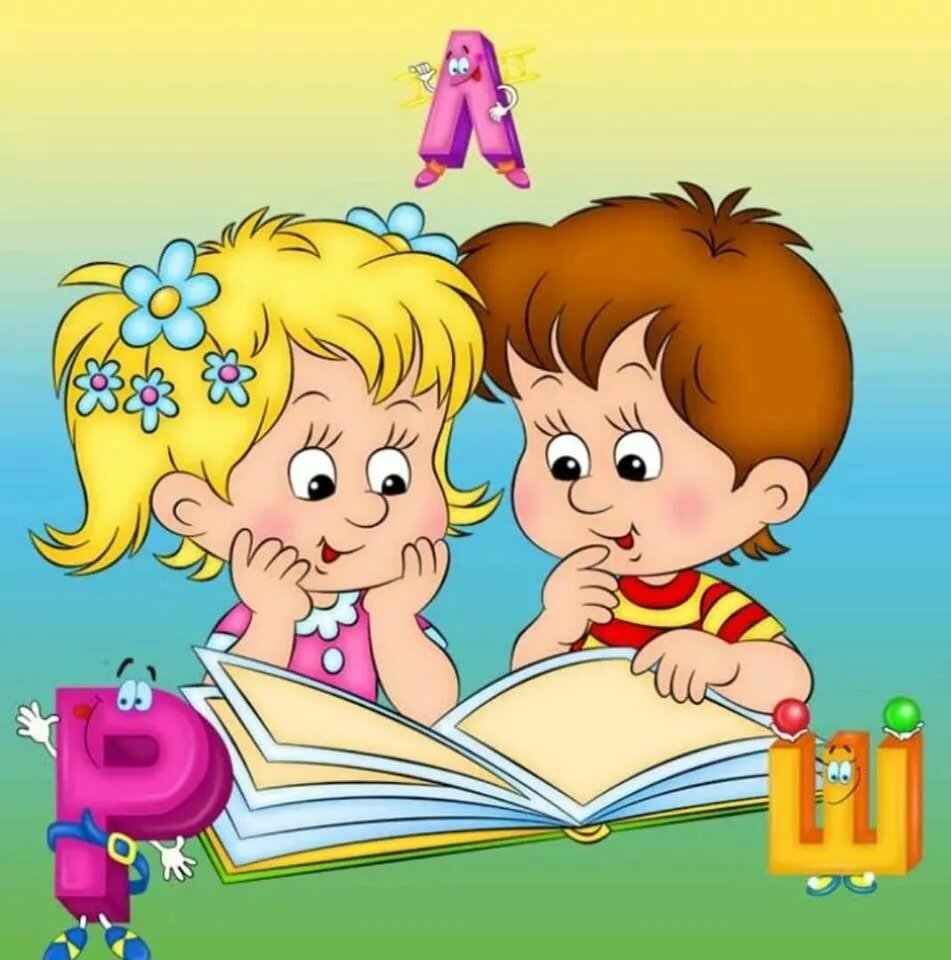 3.1. Владеет речью как средством общения и культуры.  1.Игра "Клубочек".Цель: развитие коммуникативных навыков. Необходимые приспособления: клубок ниток. Ход игры: дети садятся в полукруг. Взрослый становится в центре и, намотав на палец нитку, бросает ребенку клубочек, спрашивая при этом о чем-нибудь (как тебя зовут, что ты любишь, чего ты боишься). Ребенок ловит клубочек, наматывает нитку на палец, отвечает на вопрос и задает вопрос, передавая клубок следующему игроку. Если ребенок затрудняется с ответом, он возвращает клубок ведущему.   2.Игра "Пойми меня".Цель: развить умение ориентироваться в ролевых позициях людей и коммуникативных ситуациях. Ход игры: Ребенок выходит вперед и придумывает речь из 4-5 предложений, Дети должны догадаться, кто говорит (экскурсовод, журналист, воспитатель, литературный герой) и в какой ситуации возможны подобные слова. Например, И вот все вышли на старт. 5,4,3,2! – старт! (Ситуация – соревнование спортсменов, говорит спортивный комментатор).   3. Игра "Старенькая бабушка".Цель: развитие коммуникативных навыков, доверия, эмпатии, развитие моторной ловкости. Количество играющих: 8-10 человек. Необходимые приспособления: платки для завязывания глаз. Ход игры: дети разбиваются на две команды — бабушки (дедушки) и внуки (внучки). «Старичкам» завязывают глаза — они очень старенькие, поэтому ничего не видят и не слышат и их надо непременно отвести к врачу. Идти придется через улицу с сильным движением. Проводить бабушек и дедушек должны их внуки (внучки) постаравшись, чтобы их не сбила машина. Затем мелом рисуют улицу, а несколько детей становятся «машинами», бегая по «улице» туда-сюда. Задача внуков — не только перевести «старичков» через дорогу, но и показать доктору (его роль играет кто-то из детей, и купить лекарство в аптеке, а затем привести домой.    4.Игра " Коврик примирения". Цель: Развивать коммуникативные навыки и умение разрешать конфликты.Придя с прогулки, воспитатель сообщает детям, что два мальчика сегодня поссорились на улице. Приглашает противников присесть друг против друга на «Коврик примирения», чтобы выяснить причину раздора и найти путь мирного решения проблемы. Эта игра используется и при обсуждении «Как поделить игрушку».   5.Игра " Ау!".Цель: развитие интереса к сверстникам, слухового восприятия. Количество играющих:5-6 человек. Описание игры: один ребенок стоит спиной ко всем остальным, он потерялся в лесу. Кто-то из детей кричит ему: «Ау!» —и «потерявшийся» должен угадать, кто его звал.Комментарий: игра косвенно стимулирует интерес детей друг к другу через игровое правило. Эту игру хорошо использовать в процессе знакомства детей друг с другом. Ребенку, стоящему спиной ко всем остальным, легче преодолеть барьер в общении, побороть тревогу при знакомстве.   6.Игра " Выражение эмоций."Цель: Развивать умение выразить мимикой лица удивление, восторг, испуг, радость, грусть. Закрепить знание русских народных сказок. Вызвать у детей положительные эмоции. Ход игры:Педагог читает отрывок из русской сказки «Баба Яга»:«Баба Яга бросилась в хатку, увидела, что девочка ушла, и давай бить кота и ругать, зачем он не выцарапал девочке глаза». Дети выражают жалость. Отрывок из сказки «Сестрица Алѐнушка и братец Иванушка»:«Алѐнушка обвязала его шелковым поясом и повела с собою, а сама-то плачет, горько плачет... »Дети выражают грусть (печаль) .Педагог зачитывает отрывок из сказки «Гуси-лебеди»:«И они прибежали домой, а тут и отец с матерью пришли, гостинцев принесли».Дети выражают мимикой лица –радость.Отрывок из сказки «Царевна-змея»:«Оглянулся казак, смотрит –стог сена горит, а в огне красная девица стоит и говорит громким голосом: -Казак, добрый человек! Избавь меня от смерти».Дети выражают удивление.Педагог читает отрывок из сказки «Репка»:«Тянут –потянут, вытащили репку».Дети выражают восторг.Отрывок из сказки «Волк и семеро козлят»:«Козлята отворили дверь, волк кинулся в избу... »Дети выражают испуг.Отрывок из русской народной сказки «Курочка Ряба»:«Мышка бежала, хвостиком махнула, яичко упало иразбилось. Дед и баба плачут».Дети выражают мимикой лица печаль.В конце игры отметить тех детей, которые были более эмоциональными.    7.Игра “Пожалуйста“Цель: упражнение вырабатывает навык  употребления “волшебных“ слов.Ход игры:Все становятся в круг. Педагог  показывает разные движения, а играющие должны их повторять лишь в том случае, если он добавит  слово “пожалуйста“. Кто ошибается выбывает из  игры.  8.Игра“Передай другому“Цель: упражнение закрепляет навыки  вежливого общения с окружающими.Ход игры:Педагог вносит белый меховой комочек  и предлагает детям, стоящим в кругу, обследовать  (рассмотреть, потрогать, понюхать, погладить) его, а затем ласково назвать качества: беленький,  пушистый, мягкий, ласковый и т. д. Затем  бережно, осторожно передать его соседу,  соблюдая правила вежливости: передавать  комочек меха прямо в руки, глядя в глаз а  товарищу, называя сверстника ласково  уменьшительным именем: “Танечка, возьми,  пожалуйста. Спасибо“.  9. Игра «Ласковое имя».Цель игры: Закреплять умения взаимодействовать друг с другом, называть имя другого ребенка.Ход игры:Ритуал начала «Дети, я очень рада вас видеть. Я улыбнусь вам, а вы улыбнитесь мне. Я загляну в ваши глаза, а вы в мои. Какие хорошие добрые дети. Давайте обнимемся». Дети подходят к педагогу и все друг друга обнимают.Дети встают в круг, каждый из них по очереди выходит в центр. Все остальные дети при помощи взрослого называют варианты ласкового имени ребенка, стоящего в центре круга.Ритуал окончания Дети прикасаются к друг другу и говорят: «До свидания».Усложнения: добавить мяч в игру, ход игры остается прежним, только дети кидают мяч друг другу. 10. Игра «Кто пришел к нам в гости?».Цель игры: Способствовать развитию самоуважения детей; активизировать доброжелательное отношение детей к сверстникам.Ход игры:Ритуал начала Дети стоят в кругу, им предлагается разучить приветствие, которое нужно пропеть: - Доброе утро, Петя! (Улыбнуться и кивнуть головой.)Взрослый отводит в сторону двоих-троих детей из группы и договаривается с ними о том, что они будут изображать животных, которые придут в гости к ребятам. Дети решают, каких животных они будут изображать.Дети встают в круг. Гости по очереди входят в круг. Взрослый говорит детям: «Посмотрите, какой замечательный зверь к нам пришел, какие у него глазки, как он красиво движется и т. п.» Детям необходимо догадаться, какие звери к ним пришли и какое у них было настроение.Ритуал окончания Дети прикасаются к зверям и говорят: «До свидания (каждому зверьку)».Усложнить: спросить как зовут зверька.  12. Игра “Эхо“.Цель: Формирует навыки  организовать восприятие и  воспроизведение разнообразных формул  речевого  этикета практически для всех типичных ситуаций  общения (приветствие, знакомство, благодарность,  прощание и т. д). Эта игра используется для первичного ознакомления детей с речевым  материалом словесной вежливости.Игровая задача :повторить вслед за воспитателем  произнесенную фразу, точно следуя образцу или корректируя ее (по договоренности).Игровые действия:поймать брошенный мяч и  вернуть его, повторив речевую фразу, сказанную воспитателем.Ход  игры:“Эхом“ становится тот, кому  брошен мяч; мяч возвращается быстро, без задержки; если ребенок не ответил или повторил  неправильно (с пропусками, перестановками), он  тут же платит фант; если ведущий бросает мяч в пол, “эхом“ становятся играющие.3.2.Обогащение активного словаря.Игра "Почини куклу". Цель: Закреплять умение  собирать куклу из частей, правильно располагая части тела в пространстве; формировать целостное восприятие.Оборудование: кукла, части тела куклы.Ход игры:   рассмотреть куклу, назвать части тела.Дети с куклой поиграли,Ножки, ручки оторвали,Нужно куклу починить,Ручки, ножки ей пришить,Платье новое надеть,Полюбить и пожалеть. 2.Игра "Кто где живет ".Цель: Закреплять знания о животных (различать и называть их; запоминать, где живут); активизировать умение вступать в диалог, отвечать предложениями; поддерживать и поощрять инициативу и самостоятельность.
Материал. Петрушка; коробка с игрушками; макеты леса и дома (например, из настольного театра).
Ход: игры:
     Воспитатель устанавливает макеты леса и дома на ковре или на столе. Петрушка "приносит" коробку с игрушками-животными и просит детей помочь разобраться, кто живет в лесу, а кто - в доме.
Воспитатель. Животные заблудились, не знают, куда идти, давайте им поможем. (Достает зайца.) Зайчик беленький сидит, ушами шевелит и нам что-то говорит... Спросите у зайца, откуда он прибежал к нам? (Из леса.) Какого цвета наш зайчик? (Белого.) Какие у него ушки, какой хвостик? (Воспитатель побуждает детей самостоятельно отвечать, при необходимости помогает. Обязательно обобщает ответы.) Заяц (зайчик) белый, уши у него длинные, а хвостик короткий, маленький. Саша, где живет заяц? Отнеси зайца туда, где он живет. (Если ребенок ошибается, воспитатель просит детей ему помочь.)
     Петрушка "достает" из коробки корову.
     Воспитатель. Это корова. Она мычит: му-у-у. Как вы думаете, корова тоже в лесу живет? (Ответы детей обобщает.) Корова в деревне живет, люди ее кормят, а она дает им молоко. (Предлагает отнести корову к дому, поощряет действия детей, уточняет, куда они отнесли корову.)
Далее можно предложить детям брать поочередно игрушки из коробки и спрашивать, где они живут.                 Используя образец взрослого, малыши учатся задавать вопросы, правильно их формулировать. Одновременно воспитатель дает описание некоторых животных-игрушек с ярко выраженными признаками (например: рыжая лиса, у нее длинный пушистый хвост; медведь большой, у него толстые лапы, он идет, переваливается и др.).
     В конце игры взрослый спрашивает Петрушку, все ли животные попали к себе домой. Петрушка отвечает и благодарит детей за помощь.3. Игра "Едем в лес".
Цель:  Обогащать знания детей о диких животных, пополнять и активизировать словарь (названия животных; глаголы ходит, рычит, сидит, прыгает; предлоги в, на, под); упражнять в произношении звуков [ч], [ш], [з], [ж]; развивать память, внимание.
Материал. Игрушки (медведь, лиса, заяц, белка, волк).
Ход  игры:     Детям предлагается поехать в лес на поезде. Все встают "паровозиком" за воспитателем.
     Воспитатель. Чу-чу-чу, я на поезде мчу, еду в лес, в волшебный лес, полный сказок и чудес!  Вот мы и приехали в сказочный лес. Какие здесь деревья? Высокие, большие! (Поднимает руки вверх. Дети повторяют.) Давайте послушаем, как шумят листья на деревьях: ш-ш-ш... (Дети повторяют.) А кто так жужжит: ж-ж-ж?.. Правильно, пчелы. Давайте пожужжим как пчелы. Слышите, комары звенят: з-з-з... (Дети повторяют.)   А кто в лесу живет? Какие животные?   Я буду загадывать загадки, а "отгадки" поищем в лесу вместе.
     Белый и пушистый, в лесу живет,
     Скачет: прыг-скок. (Заяц)
     Молодцы, сами догадались! Где сидит заяц? Заяц сидит под кустом. Кто скажет, почему заяц спрятался под кустом? (Дает возможность высказаться детям. Могут быть разные варианты: "испугался волка", "будет дождик" и др. Предлагает позвать зайца, принести. При необходимости помогает ребенку, поощряет инициативные высказывания детей.)
     Кто зимой холодной
     Ходит по лесу
     Злой и голодный? (Волк.)
     Давайте найдем волка. (Дает возможность детям самим найти игрушку.)
     Воспитатель (обращает внимание на дерево, где сидит белка):
     В лесу на дереве - дупло,
     Там хлопотунья-белка
     Устроила хороший дом
     Своим малюткам-деткам.
     Где белка живет? Где ее дом? (Дети показывают, поднимают руки.) Высоко белка живет, на дереве.           
     В конце игры воспитатель спрашивает: "Какие животные в лесу живут?" и обобщает ответы детей: "Дикие животные - звери - в лесу живут".
     Все снова встают "паровозиком", "едут" обратно в детский сад.   4. "Угадай, кто в корзине"
Цель:  Развивать сообразительность, внимание, желание высказываться по собственной инициативе, пополнять словарь за счет глаголов в единственном и множественном числе; упражнять в звукопроизношении.
Материал. Игрушки (кошка, собака, два ежа), спрятанные в корзине.
Ход  игры:
     Воспитатель берет корзину, говорит, что в ней спрятались игрушки, и предлагает угадать, какие. Загадывает загадку:
     Мягкие лапки,
     На лапках - царапки.
     На молоко глядит,
     "Мяу! Мяу!" - говорит.
     Из корзинки показывается кошачья лапка.
     Воспитатель. Чья это лапка, как вы думаете? (Дети отгадывают, педагог хвалит отгадавших и достает из корзины игрушечную кошку с бантиком.) Вот какая красивая кошечка у нас! Кошка какая? Что про нее можно сказать? (Эти вопросы помогают детям включиться в рассказ. Если кто-то затрудняется ответить, воспитатель предлагает рассказывать вместе с ним.) Белая, пушистая, мягкая, маленькая, у нее маленькие лапки, в лапках - царапки. (Играет с кошкой.) Вот как наша кошечка бежит, вот как прыгает. (Выделяет интонацией глаголы, просит детей повторить.) Как она мяукает? Как мурлычет? (Хоровые и индивидуальные ответы детей.) Отгадайте, кто еще в корзинке спрятался?
     С нами дружит,
     Верно служит,
     Хвостиком виляет,
     "Гав! Гав!" - лает.
     (Из корзинки показывается виляющий хвостик) Чей хвостик? Кто в корзинке? Собачка. (Достает игрушку из корзины, дети рассматривают ее.) Собака какая? (Лохматая, большая и т.п.) Что собачка делает? (Лает.) Как она лает? (Воспитатель побуждает детей к звукоподражанию в разном темпе, с разной силой голоса.) Кто еще остался в корзине?
     Колючие, как елки,
     Но с серыми иголками.
     Живут в лесу,
     Боятся лису.
     (Дети отгадывают. Педагог достает двух ежей.) Ежи какие? (Маленькие, колючие, на коротких лапках. Воспитатель уточняет ответы детей.)
     Далее игра проходит в форме вопросов педагога и ответов детей.
     Воспитатель. Что делает кошка, когда ее гладят? (Радуется, мурлычет.) А когда видит мышку? (Тихо подкрадывается, бежит, прыгает, ловит.) Что еще умеет делать кошка? (Мяукать, лакать молоко, играть.)
     Что делает собака? (Сидит, бегает, виляет хвостом.) Как она себя ведет, когда видит кошку? (Бежит за кошкой, лает, прыгает, ловит.)
Примечание.
     По ходу игры можно создавать ситуации, в которых дети будут упражняться в изменении слов. Например, спрятать одного ежа и спросить, кого нет (ежика); или спрятать обе игрушки (убежали ежики) и т.п.
Вариант игры. Одни дети показывают действия с игрушками, другие их называют (при этом стимулируется речевая и двигательная активность, формируется умение взаимодействовать друг с другом).
                    
                                                   5. Игра «Что это?».Цель: Закреплять знания детей о посуде о ее употребление в быту.Материал: Карточки с изображение посуды.Ход игры:Поочередно достаются карточки:Это кастрюля. В ней можно сварить суп.
Это тарелка. В нее можно положить еду.
Это ложка. Ложкой можно набирать еду и класть в рот.
Это чашка. В нее можно налить чай и выпить его.
Это нож. Им можно резать хлеб.
Это сковорода. На ней можно пожарить котлетки.   6. Игра «Чего не хватает?»Цель: развивать зрительное внимание и память; активизировать словарь по теме Посуда.Материал: Посуда, платочек.Ход игры:- Вот перед вами стоит посуда: кастрюля, чашка, ложка, тарелка. Запомните их. Сейчас я накрою посуду платочком, а когда открою, чего-то не будет хватать. Чего не хватает?      7. «Назови ласково». Цель: Активизация словаря по теме. Образование уменьшительной формы существительных в ед.ч.Материал: Карточки  с изображением посуды.Ход игры:Кружка -кружечка; скалка - скалочка; чашка - чашечка; Миска - мисочка ; ложка - ложечка; сито - ситечко;Блюдце – блюдечко; вилка – вилочка; тёрка– тёрочка.Кофейник – кофейничек; чайник – чайничек; нож - ножичек, Сковорода - сковородочка, стакан – стаканчик , кувшин - кувшинчик, Бокал – бакальчик .   8. Игра  «Разложи по полочкам».Цель: упражнять в классификации предметов одежды, обуви и головных уборов. Ход игры. Взрослый показывает картинку шкафа с полками и сообщает:-Посмотри –это шкаф. Каждый предмет в шкафу имеет своё место: головные уборы хранятся на верхней полочке, обувь –на нижней, а одежда –на средней полочке. Давай разложим картинки с изображением различных предметов одежды, обуви и головных уборов по своим местам. Ребенок раскладывает картинки и объясняет:-шапку я кладу на верхнюю полку, потому что это –головной убор;-кофту я кладу на среднюю полку, потому что это –одежда;-туфли я кладу на нижнюю полку, потому что это –обувь 9.Игра  Кто в домике живет?Цель:  закреплять знания детей о животных, умение правильно произносить звуки.Игровые правила: отвечать на вопрос «Кто в домике живет?» только тем, кто сидит в нем, издавая звуки животных.Игровые действия: звукоподражание, имитация движений различных животных и птиц.Ход игры:Воспитатель делит детей на 3-5 групп, каждая из которых строит себе домик и выбирает для изображения знакомых птиц или животных. Дети находятся в своих домиках, воспитатель обходит их и стучит в каждый со словами: «Тук-тук-тук, кто в этом домике живет?» Дети отвечают: «Му-му-му»«Мяу-мяу»«Ко-ко-ко» и т.п.Воспитатель отгадывает, кто же живет. Если на вопрос дети отвечают «Мы» или «Собачки», то воспитатель говорит: «Как собачки лают?»  10. Игра." Укрась слово.".Цель: развитие образного вариативного мышления.Ход игры:Дети по очереди подбирают как можно больше определений к данному слову.Осень (какая она?)…               Дом (какой он?)…Зима (какая она?)…                Лето (какое оно?)…Бабушка (какая она?)…        Цветок (какой он?)…Мама (какая она?)…               Игра (какая она?)…     3.3Развитие связной, грамматически правильной диалогической и монологической речи.   1. Игра "Дай определение словам".Цель: активизация словаря, развитие связной речи, внимания, мышленияХод игры: я начну, а ты закончи:Мама (какая?) – добрая, ласковая, строгаяПраздник (какой?) – веселый, долгожданный. и.т.д  2. Игра "Где Петрушка?"Цель: Формировать умения отвечать небольшими предложениями, развитие речи.Наглядный материал: кукольная мебель, игрушечный ПетрушкаХод игры: воспитатель передвигает Петрушку в кукольной комнате: сажает на стул, на диван, за стол, прячет за шкаф, за диван.Дети объясняют, где Петрушка – Петрушка сидит на стуле.   3. Игра"Что из чего сделано?"Цель: активизировать произношение прилагательных, согласовывать существительное и прилагательное в роде и числе.Ход игры: Стакан из стекла – стеклянный             Нож из железа – железныйЧашка из фарфора – фарфоровая          Ваза из хрусталя – хрустальнаяЛожка из дерева - …                                 Сковорода из чугуна - …  4. Игра"Кто как кричит"Цель: образование глаголов от звукоподражательных слов.Наглядный материал: предметные картинки с изображением кошки, поросят, утят, лягушек, кур.Ход игры:Вспомните, как подает голос поросенокХрю – хрю   Что он делает?  ХрюкаетКак подает голос котенок?   Мяукает?Можно использовать стихотворение Чуковского «Путаница»  5. Игра"Угадай дерево по листу"Цель: Закреплять знания о деревьях.Материал: карточки с листьями знакомых деревьевХод игры: воспитатель показывает карточки одну за другой и спрашивает, какому дереву этот лист принадлежит. Дает образец ответа:- Этот лист березы- Этот лист клена  6. Игра "Где мишка искала свой мяч?"Цель: привлечь внимание детей к различным вариантом пространственных отношений между предметами, активизировать в их речи предлоги ПОД, ЗА, НА, ОКОЛО, С. Учить изменять падежные окончания существительных при употреблении различных предлогов.Ход игры: воспитатель спрашивает, дети отвечаютЧто делает мишка? (спит)Где спит мишка? (на кровати)Что сейчас делает мишка? (встал)Он проснулся. А разве он уже встал с кровати? (не встал, еще сидит)Где он сидит? (на кровати)  Поиск мяча для мишки (за диваном, за столом…) 7. Игра "«Телефон»".Цель: Совершенствовать умение детей составлять сложноподчиненные предложения.Ход игры:Дети друг другу говорят что- то, спрашивают о чем-то, а потом о сказанном составляют предложения:- Петя сказал, что сегодня плохая погода.- Ирина попросила, чтобы я дал ей краски.- Толя ответил, что у него нет книги.   8.  Игра"«Скажите правильно»".Цель: Закреплять умения  детей на слух определять правильно составленные предложения.Ход игры:Воспитатель читает пары предложений и предлагает детям выбрать правильную по смыслу фразу:- Кате подарили книгу, потому что у нее был день рождения, потому что у нее был день рождения.- У Кати был день рождения, потому что ей подарили книгу.- Взошло солнце, потому что стало тепло.- Стало тепло, потому что взошло солнце.- Грачи прилетели, потому что пришла весна.- Пришла весна, потому что прилетели грачи.- Ребята пошли купаться, потому что день был жаркий.- День был жаркий, потому что ребята пошли купаться.  9  Игра " «Дополни предложение»"Цель: Упражнять детей в составлении сложных предложений с придаточными причинами.Ход игры:Воспитатель говорит начало предложения, а дети дополняют его придаточными, образуя сложное предложение. Заранее отбирают грамматические конструкции типа:- Мы поливаем цветы на клумбах, потому что… (для их роста нужна влага).- Дети выбежали во двор в теплой одежде, потому что… (на улице зима).- Деревья и кусты покрылись инеем, потому что… (стало холодно).- На деревьях не осталось ни одного листочка, потому что… (наступила поздняя осень).- Мы пришли на участок с лопатами для того, чтобы….- Коля взял игрушку для того, чтобы…. И так далее.    10. «Большое и маленькое».Цель: Формировать навыки  детей образовывать уменьшительно-ласкательные формысуществительных с помощью суффиксов –чик, -ик.Материал: парные картинки с изображением больших и маленьких предметов(стул – стульчик, шкаф – шкафчик, мяч – мячик, ковер – коврик и т. д.).Ход игры:Детям предложены парные картинки с изображением больших и маленькихпредметов. Дети должны правильно назвать предметы, верно использоватьсуффиксы в названии маленьких предметов.   11. Игра «Почему он это сделал?»Цель: Закреплять умения составлять не сложные предложения. Развивать речь.Ход игры:—Перед обедом Вова помыл руки. Почему?—Потому что перед едой надо всегда мыть руки.—Катя убрала игрушки после игры. Почему?—Потому что любит порядок.—Дети разговаривают шёпотом. Почем)?—Потому что кто-то болен или спит.                        13. Игра «Что я знаю о профессиях?» Цель игры: обучение составлению предложений о людях знакомых профессий, обогащение словарного запаса, развитие связной речи, памяти, внимания. Оборудование: сюжетные картинки с изображением людей различных профессий: шофер, повар, учитель, строитель, врач и т. д. Ход игры: Взрослый показывает ребенку картинки и предлагает ему составить предложение о человеке этой профессии. Например: «Врач лечит детей», «Повар варит суп», «Учитель учит детей».                                                                                                                                      3.4Развитие речевого творчества.1.Игра «Поиграем в сказку».Цель: Закреплять знания о сказках, различать силу голоса.Ход игры:Взрослый предлагает ребёнку вспомнить сказку «Три медведя». Затем, меняя высоту голоса, просит отгадать, кто говорит: Михайло Иванович (низкий голос), Настасья Петровна (голос средней высоты) или Мишутка (высокий голос). Одна и та же реплика произносится поочередно различным по высоте голосом, в трёх вариантах: - Кто сидел на моем стуле? - Кто ел из моей чашки? - Кто спал в моей постели?- Кто же был в нашем доме? И т.п.2.Игра «Кто это?» знакомимся с профессиями.Цель: Закреплять знания о профессиях и инструментах.Ход игры:Для игры хорошо иметь карточки с изображением людей разных профессий и инструментов.
1 вариант: Задаем вопросы : Кто лечит больных? Кто учит детей в школе? Кто готовит обед? Кто работает на тракторе? Кто разносит письма и газеты? Кто шьет платье?2 вариант: Вопросы: Что делает дворник? Что делает доктор? Что делает учитель? Что делает шофер? Что делает маляр? Что делает парикмахер?
3 вариант. Придумываем загадки. Например: Этот человек работает на улице, у него есть метла, лопата. 3. Игра "Добавь слово".Цель игры: учить ребёнка подбирать глаголы, обозначающие окончание действия, закреплять умения заканчивать предложение до конца. Ход игры: предложите ребёнку придумать окончание к предложению.Оля поела и... (пошла гулять) .—Коля умылся и... (сел кушать).—Оля замёрзла и... (пошла домой).—Дети играли ... (с зайчиком).—Зайчик испугался... и (побежал, спрятался)—Девочка обиделась и... (ушла, заплакала).Незавершённость предложений подсказывайте ребенку интонацией. 4.Придумай сказку. Цель игры: Упражнять в составлении, сказок по картине, созданной ребенком с использованием дидактического материала.Игровое правило: Продолжить начатую ведущим сказку или сочинить свою сказку, используя картинки с героями сказки, выставляя их на панно создавая картину.Ход игры: Ведущий с помощью картинок создает картину леса на панно, и начинает рассказывать какой либо сюжет, используя героев сказок или животных. Затем останавливается и просит продолжить сказку ребенка. 5. Д/игра «Расскажи сказку»Цель:формировать умение пересказывать знакомую сказку последовательно и выразительно; развивать умение располагать в правильной последовательности картинки, развивать внимание, усидчивость, мышление, память, мелкую моторику; формировать умение ориентироваться  в пространстве; воспитывать любовь к сказке.Ход игры:Для игры прилагаются игровые поля к сказкам «Теремок», «Колобок»и.т.д.Дети рассказывают сказку, используя игровые картинки;Дети располагают персонажей сказки в правильной последовательности 6. Игра «Скажи и покажи картинку, кто так кричит»Цель: предложить детям рассмотреть картинки, уточнить названия животных и птиц, а также, какие звуки они издают, способствовать развитию слухового внимания.Материал: предметные картинки с изображением домашних животных и птицХод  игры:   Воспитатель раскладывает перед детьми картинки на столе: «Дети, смотрите, сколько домашних животных и птиц на картинках. Давайте их покажем и назовем. Кира, кто это?» (воспитатель показывает картинку). Кира отвечает: «Корова». Воспитатель: «Андрей, покажи нам собаку». Мальчик показывает и называет. Так, двумя способами в чередовании дети по очереди называют и показывают.Далее воспитатель предлагает сказать, кто как кричит: «Ребята, а кто здесь умеет мяукать – мяу, мяу?». Ребенок: «Кошка». Воспитатель: «Возьми, Гриша, картинку с кошечкой себе, правильно сказал. А кто у нас крякает- кря, кря?». Ребенок: «Утка». Воспитатель: «Да, Катя, возьми картинку с уточкой себе». 7. «Что бывает осенью?» Цель: закрепить понятие об осенних явлениях, активизация словаря по теме. Оборудование: сюжетные картинки с изображением различных времен года. Ход.  игры: На столе вперемешку лежат картинки с изображением различных сезонных явлений (идет снег, цветущий луг, осенний лес, скворец у скворечника и т. д.). Ребенок выбирает картинки, на которых изображены только осенние явления и сам или с помощью взрослого называет их. Пример. Солнышко прячется за тучи. Идет дождь. Листья на деревьях желтые и красные. Птицы улетают на юг. Животные готовят запасы на зиму. Люди надевают пальто и плащи и т. д    8. «Какой овощ пропустили?» Цель: активизация словаря по теме, развитие внимания и зрительной памяти. Оборудование: игрушка «Заяц», натуральные овощи или муляжи. Ход. игры: Взрослый показывает ребенку зайца и объясняет, что у него сегодня день рождения. Приходили гости и принесли множество подарков. Взрослый раскладывает перед зайцем овощи-подарки, перечисляя их. Один овощ не называет. Ребенок должен отгадать какой. Он называет или показывает его в зависимости от уровня речевого развития.  9. Дидактическая игра «Закончи предложение» Цель: Закреплять умения  дополнять предложения словом противоположного значения, развивать внимание. Ход игры: Воспитатель начинает предложение, а дети его заканчивают, только говорят слова с противоположным значением.Сахар сладкий, а перец - .... (горький). Летом листья зеленые, а осенью (желтые).Дорога широкая, а тропинка. (узкая)и.т.д10. Дидактическая игра «Подбери слово»Цель: Закреплять умения  детей уточнять смысл с помощью прилагательных. Правила: подбирать наиболее точные слова.Ход игры: Воспитатель приносит куклу Марину и просит детей поиграть с ней в слова. Марина будет рассказывать историю, а дети должны подбирать уточняющие слова, чтобы ее смысл стал более понятен. Марина: Я купила арбуз. Но он не помещался в сумке, потому что он был ... (большой). Я еле принесла его домой, разрезала и обрадовалась, потому что он оказался такой (красный). Я нарезала его дольками и угостила брата Лешу. Леша съел кусок и причмокнул губами. Я поняла, что арбуз был очень (вкусный). Воспитатель предлагает каждому ребенку рассказать о своей покупке. Дети с помощью воспитателя рассказывают свои истории, а Марина подбирает слова. Если слово подобрано неверно, педагог поднимает желтую карточку.                                                                                                                         3.5      Развитие звуковой и интонационной культурой речи, фонематического слуха.              1.Игра" ЧТО ЗВУЧИТ? ".Цель: Продолжать закреплять умения вычленять и узнавать звуки отдельных музыкальных инструментов.Ход игры: Воспитатель показывает музыкальные инструменты поочередно и демонстрирует, как они звучат. Затем воспитатель предлагает отгадать загадки. Закрывает ширму и действует с разными инструментами, а дети распознают, чему принадлежат разные звуки. 2.Игра «ГРОМКО — ТИХО»Цель. Закреплять умения  детей менять силу голоса: говорить то громко, то тихо. Воспитание умения менять силу голоса.Ход игры: Взрослый показывает 2 машины и говорит: «Когда едет большая машина, она подает сигнал громко: «би-би». Как подает сигнал большая машина?» Дети громко произносят: «би-би». Педагог продолжает: «А маленькая машина сигналит тихо: «би-би». Как сигналит маленькая машина?» Дети тихо произносят: «би-би». Педагог убирает обе машины и говорит: «Сейчас будьте внимательны. Как только поедет машина, вы должны дать сигнал, не ошибитесь, большая машина сигналит громко, а маленькая - тихо».Аналогично обыгрываются остальные игрушки.Методические указания. В зависимости от количества детей в группе на занятии можно использовать одну пару игрушек или 2-3. Следить, чтобы при тихом произнесении звукоподражаний дети не переходили на шепот.  3. Игра «ЧАСЫ»Цель: Развивать речевое внимание детей.Ход игры:  Послушайте, как тикают часы: «Тик-так, тик-так», как бьют часы: «Бом-бом…». Чтобы они ходили, нужно их завести: «три-трак…»! .- Давайте заведем большие часы (дети повторяют соответствующее звукосочетание 3 раза); идут наши часы и сначала тикают, потом бьют (звукосочетания повторяются детьми 5-6 раз).- Теперь заведем маленькие часы, часы идут и тихо поют, часы очень тихо бьют (дети каждый раз голосом имитируют ход и звон часов) .  4. «ПОДУЕМ НА ПУШИНКУ»Цель: развивать фонематический слух, речевое внимание, речевое дыхание, закреплять правильное произношение звуков, слов. Ход игры:Дети встают в круг, воспитатель раздает им пушинки. Предлагает подуть на них, произнося: «Фу-у-у», — и посмотреть, как они летают. Затем дети поднимают упавшие пушинки (повтор 5-6 раз.) Материал: для каждого ребенка пушинка или вырезанный из папиросной бумаги прямоугольник (3x1 см).5. Игра «МЕДВЕЖАТА ЕДЯТ МЕД»Цель: развивать фонематический слух, речевое внимание, речевое дыхание, закреплять правильное произношение звуков, слов. Ход игры:Воспитатель говорит детям, что они будут медвежатами, а медвежата очень любят мед. Предлагает поднести ладонь поближе ко рту (пальцами от себя) и «слизывать» мед — дети высовывают язык и, не дотрагиваясь до ладошки, имитируют, что едят мед. Затем, поднимая кончик языка, убирают его. (Обязательный показ всех действий воспитателем.) Игра повторяется 3—4 раза. Потом воспитатель говорит: «Медвежата наелись. Они облизывают верхнюю губу (показ, нижнюю губу). Гладят животики, говоря: «У-у-у» (2-3 раза) .   6. Игра «БУДЬ ВНИМАТЕЛЬНЫМ»Цель: развивать фонематический слух, речевое внимание, речевое дыхание, закреплять правильное произношение звуков, слов. Ход игры:Воспитатель. У меня разные картинки. Если я покажу картинку, где нарисовано животное, вы должны покричать так, как оно кричит, и поднять синий кружок. Если я покажу игрушку, вы поднимете красный кружок и назовете игрушку. Воспитатель показывает картинки (произвольно, а дети выполняют действия). 7. Игра «ПОЕЗД»Цель: закрепление правильного произношения и фонематического слуха.Ход игры:Воспитатель. Мы поедем в гости к мишке и зайке на поезде. Я буду машинистом, а вы — вагончиками. Колеса стучат: «Тух, тух, тух», поезд гудит: «У-у-у» (дети повторяют звук и звукосочетание). Когда поезд прибывает на станцию (стул, на котором сидит мишка), он останавливается: «Уу-ух Мишка садится в поезд и вместе с детьми едет к зайчику! Затем зверюшки и дети возвращаются в группу.  8 Игра «ЗАБЕЙ ГВОЗДИК МОЛОТОЧКОМ»Цель: Упражнения на закрепление правильного произношения и развитие фонематического слуха.Ход игры:Воспитатель. Когда стучит большой молоток, то слышно: «Тук-тук-тук» (дети повторяют звукосочетание 5—6раз). Когда стучит маленький молоточек, то слышно: «Тюк-тюк-тюк» (дети повторяют звукосочетание 5—6 раз).Давайте забьем гвоздь большим молотком. Теперь забьем маленький гвоздик маленьким молоточком. Закройте глаза и послушайте, какой молоток стучит (без системы воспитатель повторяет звукосочетания 4—5 раз, а дети говорят, какой молоток стучит).        9. Игра  ОТГАДАЙ, ЧТО ЗВУЧИТЦель: развитие слухового внимания, определение источника звука.Ход игры: Нужно показать малышу, какие звуки издают различные предметы (как шуршит бумага, как звенит бубен, какой звук издает барабан, как звучит погремушка). Затем нужно воспроизводить звуки так, чтобы ребенок не видел сам предмет. А ребенок должен постараться угадать, какой предмет издает такой звук.  10. Игра РАЗГОВОР ШЕПОТОМ Цель: развитие слухового внимания.Ход игры: Суть заключается в том, чтобы ребенок, находясь от вас на расстоянии 2 - 3 метров, услышал и понял то, что вы произносите шепотом (например, можно попросить малыша принести игрушку). При этом важно следить, чтобы слова произносились четко.11. СЛЫШИМ ЗВОН И ЗНАЕМ, ГДЕ ОНЦель: развитие слухового внимания, определения направления звука (развитие пространственной ориентировки)Ход игры: Попросите ребенка закрыть глаза и позвоните в колокольчик. Ребенок должен повернуться лицом к тому месту, откуда слышен звук и, не открывая глаз, рукой показать направление.12 СКАЖИ, ЧТО СЛЫШИШЬ?Цель: развитие слухового внимания.Ход  игры. Педагог предлагает детям закрыть глаза, внимательно послушать и определить, какие звуки они услышали (щебет птиц, сигнал машины, шорох падающего листа, разговор прохожих и т.д.). Дети должны ответить целым предложением. Игру хорошо проводить на прогулке.13 НАЙДИ ИГРУШКУ.Цель. Развитие координации движений, слухового внимания. Оборудование. Небольшая яркая игрушка или кукла.Описание игры: Дети стоят полукругом. Педагог показывает игрушку, которою они будут прятать. Водящий ребенок или уходит из комнаты, или отходит в сторону и отворачивается, а в это время педагог прячет у кого-нибудь из детей за спиной игрушку. По сигналу "Пора" водящий идет к детям, которые тихо хлопают в ладоши. По мере того как водящий приближается к ребенку, у которого спрятана игрушка, дети хлопают громче, если отдаляется, хлопки стихают. По силе звука ребенок отгадывает, к кому он должен подойти. После того как будет найдена игрушка, водящим назначается другой ребенок.14 Жмурки с голосом.Цель. Найти товарища по голосу и определить направление звука в пространстве.Оборудование. Повязки.Описание игры. Водящему завязывают глаза, и он должен поймать кого-нибудь из бегающих детей. Дети тихо переходят или перебегают с одного места на другое (лают, кричат петухом, кукушкой, зовут водящего по имени). Если водящий кого-нибудь поймает, пойманный должен подать голос, а водящий угадывает, кого он поймал.                                                                                                                                            3.6Знакомство с книжной культурой, детской литературой, понимание на слух текстов различных жанров детской литературы.Чтение художественной литературы.1. Тема: «Повторение стихотворений А. Барто из цикла «Игрушки»»Цель: Вызвать у детей желание интонационно выразительно рассказывать наизусть знакомые стихотворения А. Барто; формировать положительное отношение к поэзии.Сказки:Цель: Создание условий для  формирования умения слушать литературный текст через развитие культуры речи. 1.  Рассказывание русской народной сказки «Репка»       Цель:  Помочь детям усвоить последовательность действий персонажей сказки с помощью модели; Закреплять умение  выделять и называть характерные признаки персонажей; воспитывать интонационную выразительность речи.2. Рассказывание сказки «Колобок»       Цель: Закреплять умения  детей эмоционально и активно воспринимать сказку, участвовать в рассказывании; подвести к моделированию: Закреплять умения точно отвечать на вопросы; развивать творческую инициативу, интерес к занятиям.3. Чтение сказки в стихах К.И. Чуковского «Муха-цокотуха». Цель: Закреплять умения  детей  эмоционально воспринимать поэтическое произведение, осознавать тему, содержание; вызвать желание запоминать и выразительно воспроизводить четверостишия. 4. Александрова стихотворение «Мой мишка» Познакомить со стихотворением З. Александровой «Мой мишка»;Цель: воспитывать добрые чувства; принести положительные эмоции.5.  Русская народная песенка «Пошёл котик на торжок…»   Цель: Познакомить с содержанием народной песенки; Закреплять умения слушать  и отвечать на вопросы воспитателя; формировать округлые комочки из пластилина. 6.  Рассказ Е. Чарушина «Ёж» Цель: Познакомить с новой рассказом, формировать умение слушать молча, не отвлекаясь; познакомить с повадками ежа. 7.  Сказка «Рукавичка» .Цель: Познакомить с новой сказкой, вызвать желание возвращать к ней неоднократно, учить отгадывать загадки. 8.  Чтение художественной литературы. «В магазине игрушек» Ч. Янчарского, перевод с польского В. Приходько. Цель: Закреплять умения  детей слушать и воспринимать литературное произведение.9. Чтение художественной литературы «К. Чуковский "Федорино горе"»Цель: Создание условий для развития речевой активности посредством ознакомления детей с произведением К.Чуковского.10. Чтение сказки в стихах К.И. Чуковского «Айболит», «Путаница» Цель: Закреплять умения детей  эмоционально воспринимать произведение, осознавать тему, содержание; вызвать желание запоминать и выразительно воспроизводить четверостишия.. 11.Чтение Е. Аддиенко «Осень пришла»Цель: Расширять представления детей о сезонных явлениях природы,  понимать содержание литературных произведений.12.  Чтение М.Ивенсен «Падают листья» Цель: закреплять знания детей о характерных признаках осени, активизировать словарь детей, расширять словарный запас13.  Чтение р.н.с. «Теремок» Цель: продолжать развивать память детей, речь.                                                                                                                                          3.7Формирование звуковой аналитико-синтетической активности как предпосылки обучения грамоте.